Western Australia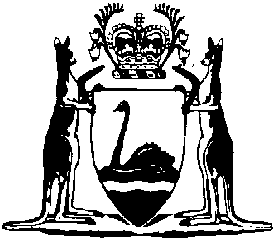 Sunday Entertainments Repeal Act 2021Western AustraliaSunday Entertainments Repeal Act 2021Contents1.	Short title	22.	Commencement	23.	Sunday Entertainments Act 1979 repealed	2Western AustraliaSunday Entertainments Repeal Act 2021No. 6 of 2021An Act to repeal the Sunday Entertainments Act 1979.[Assented to 25 June 2021]The Parliament of Western Australia enacts as follows:1.	Short title		This is the Sunday Entertainments Repeal Act 2021.2.	Commencement		This Act comes into operation as follows —	(a)	sections 1 and 2 — on the day on which this Act receives the Royal Assent;	(b)	the rest of the Act — on the day after that day.3.	Sunday Entertainments Act 1979 repealed		The Sunday Entertainments Act 1979 is repealed.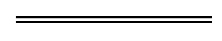 